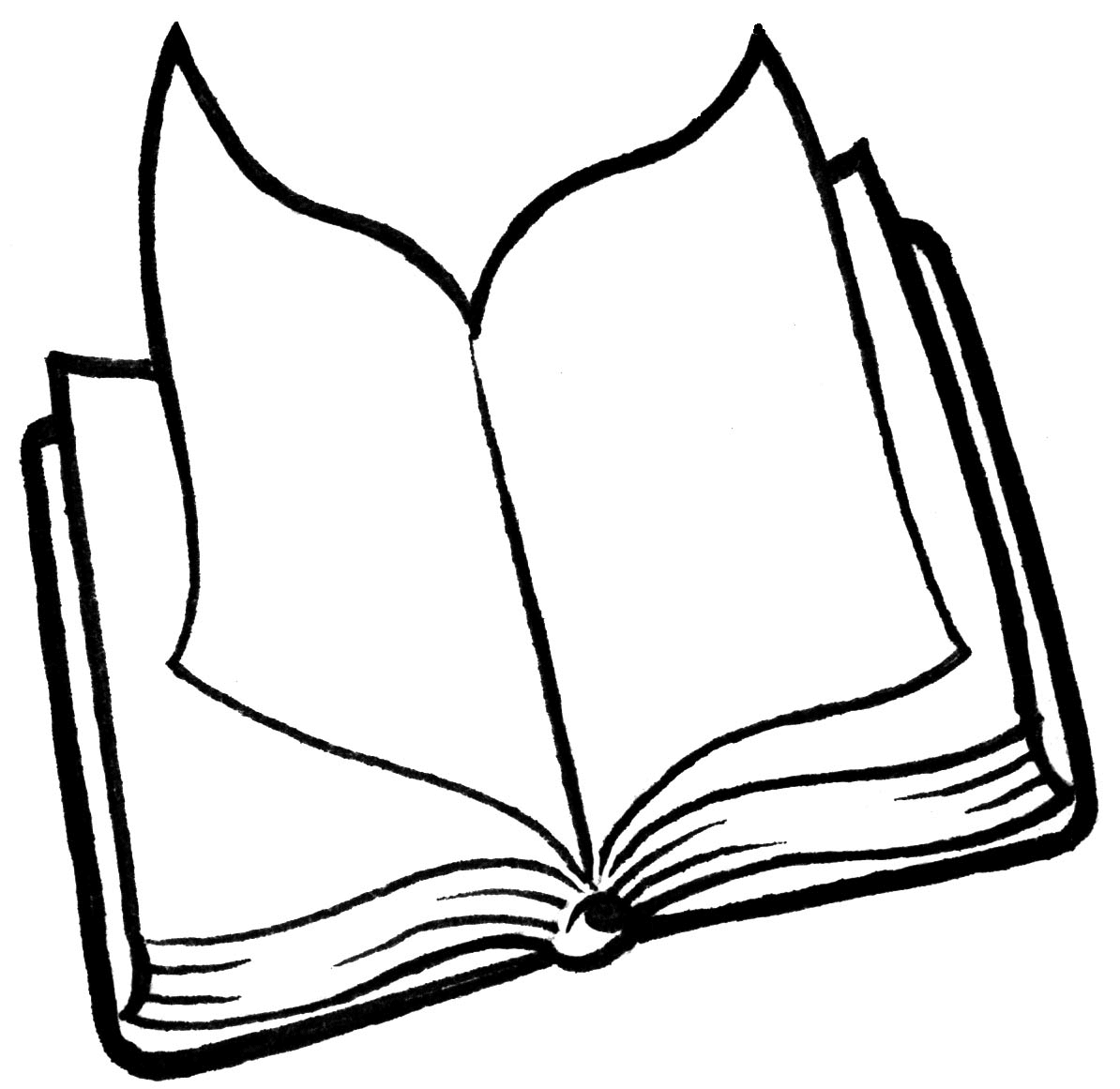 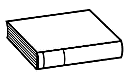 ❶ 	 Lis  les mots soulignés.Je me suis demandé ce qui avait bien pu se passer. Il y avait eu du bruit, c'est sûr. En réfléchissant bien, je me suis rappelé de quelque chose. À un moment, j'étais sorti de ma chambre pour aller faire pipi, et il y avait cette grande ombre dans le couloir.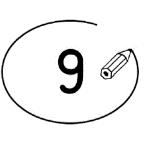  ❷	 Entoure la bonne réponse. ❸     	 Relie les mots au dessin.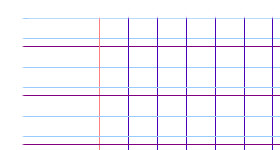 Le petit garçon est sorti de sa chambre.vraifauxLe petit garçon est sorti du salon.vraifauxLe petit garçon a vu une grande ombre.vraifauxla chambre 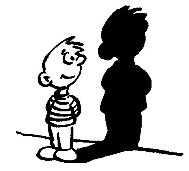 le salon 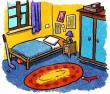 une ombre 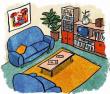 